Spinder Practical and Lesson Plan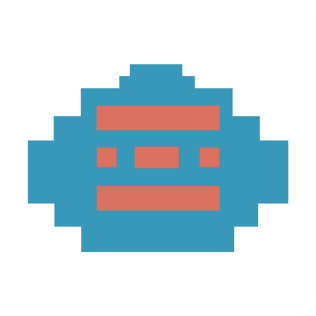 Summary: The aim of this practical is to help students understand the concept of correlated selection. As they play, they will be introduced to positive and negative correlations and how relationships between traits can affect the evolution of a phenotype. IntroductionComing Soon!